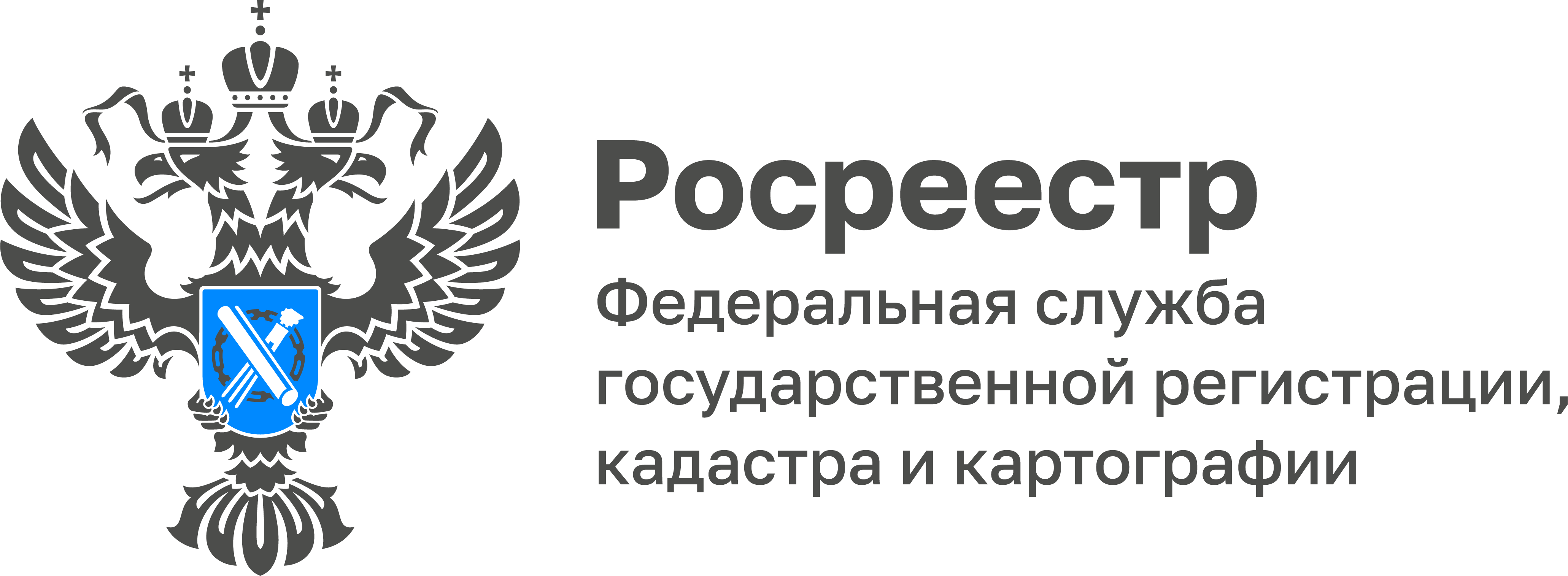 9 августа пройдет бесплатная консультация по регистрации и государственному кадастровому учету недвижимостиУправлением Росреестра по Тульской области 9 августа 2022 года организована «горячая линия». Регистраторы ведомства ответят на популярные вопросы граждан:Какие документы нужны, чтобы зарегистрировать квартиру?Сколько длятся учетно-регистрационные действия?Как подать документы в электронном виде?Как в упрощенном порядке зарегистрировать гараж или дачу?Эти и другие вопросы вы сможете задать с 10:00 до 12:00 часов по телефону горячей линии: 8 (4872) 30-15-82.